P R O T O K Ó ŁGŁOSOWANIA NA REKTORAZ  DNIA ...........................................(głosowanie w elektronicznym systemie głosowania)Tura: .......................................................................................................................................Uprawnionych do głosowania ................................................................................................Liczba oddanych głosów .................................., w tym:Liczba głosów nieważnych  ……………………Liczba głosów ważnych ………………………..Minimalna liczba głosów wymagana do dokonania wyboru…………..Liczba oddanych głosów wstrzymujących: ……………Liczba oddanych głosów „NIE” ……………………….Kandydaci uzyskali w kolejności następującą liczbę ważnych głosów (od największej liczby głosów) :1. ..........................................................		5. ................................................................2. ..........................................................		6. ................................................................3. ..........................................................		7. ................................................................Przewodniczący UKE stwierdza, że następująca osoba została wybrana na funkcję rektora:     .............................................................		.................................................................                    (imię i nazwisko)			             (liczba głosów)Przewodniczący UKE stwierdza, że następujące osoby przeszły do ……………. tury:*      1. .............................................................		.................................................................                    (imię i nazwisko)			             (liczba głosów)     2. ......................................................		................................................................     3. ......................................................		................................................................     4. ......................................................		...........................................................................................................................................(przewodniczący lub zastępca przewodniczącego UKE)U W A G AZałącznikiem do protokołu głosowania na rektora jest  protokół z elektronicznego systemu głosowania. ------------------------------------------*  odpowiednie wpisać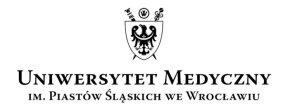 Wybory Rektora Uniwersytetu Medycznego we Wrocławiu  na kadencję 2020–2024(załącznik nr 5 do Komunikatu nr 22 UKW)